Załącznik nr 3 do RegulaminuProgramu „Błękitno-zielone inicjatywy dla Wielkopolski”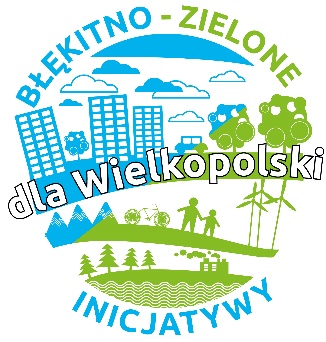 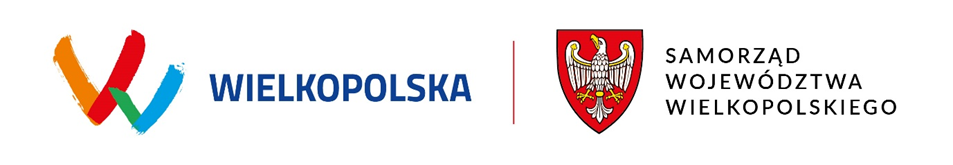 „Nazwa zadania"Zadanie zostało zrealizowane w ramach Programu:                                              „Błękitno–zielone inicjatywy dla Wielkopolski”Zadanie jest współfinansowane przez Samorząd Województwa Wielkopolskiego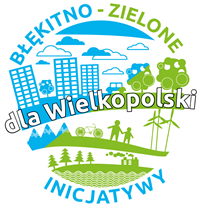 